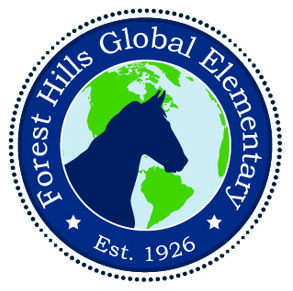 MUSTANG MAIL:  NOVEMBER 2019Week #1November 4 - 8November 7 - Report Cards will be sent homeNovember 8 - Quarter 1 Golden Globe Awards - Join us as we celebrate student achievement at our quarterly awards assembly! 2 -3 will begin at 8:15, K - 1 will begin at 9:15 and 4 - 5 will begin at 10:15.November 8 -  Veterans Day Lunch - Welcome Veterans!  Join your child/grandchild during their lunch time in the cafeteria.Week #2November 11 - 15November 11 - 15 - Geography Awareness WeekNovember 11 - Veterans Day Holiday - School Closed for all students and staff.November 13 - School Make-up Picture DayWeek #3November 18 - 22November 19 - Family Coding Night - 5:00 - 7:00 - Join us for a fun filled night of dinner and creating with your child while coding!  Plus, get updated by our PTA!!!November 20 - 3:30 - 5:00 SIT Meeting - media center - Parents, Teachers:  send Compliments or Concerns to SIT Chairs holly.minnear@nhcs.net / elizabeth.lovoy@nhcs.net  or your child’s teacher. November 22 - PBIS Club Time - 12:30 - 2:00 - We will be having our 3rd PBIS Club Time to celebrate the behavioral success of our students!!  Students with less than 3 classroom referrals and no office referrals will have the privilege to choose their club of interest. Week #4November 25 - 29November 26 - Eat and Read with a Grandie - Grandparents are invited to join their grandchildren for a delicious Thanksgiving lunch and then an opportunity to read with them!November 27, 28, 29  - Thanksgiving Holidays -  School Closed for all students and staff.Coming in December ... Dec. 9 - 13 - Hour of CodeDec. 9 - Science Fair Projects are dueDec. 16 -19 - FHGES Book FairDec. 17 - Winter Family Fun NightDec. 20 - Classroom Winter Celebrations/ Half Day for StudentsDec. 23 - Jan 1 - Winter Break - No school for students or staffJan. 2 - Students return / New Year Celebrations around the worldForest Hills will develop globally minded leaders by fostering respect, safety, collaboration and high academic standards for all.Explore the World.  Be the Change